Вечерние группыПредмет: Окружающий мир (педагог: Калиновская М. В.)Группы «Смородинки», «Рябинки», «Бабочки», «Бусинки»08.04.2020 гТема занятия: «Насекомые».Просмотрите презентацию по теме (родители и дети). С помощью родителей детям предлагается ответить на вопросы и выполнить задания в тетради с заданиями по окружающему миру, часть 2, природа на стр 30(вверху). Прилагаю фото этой страницы (для тех, у кого нет на руках рабочей тетради). Родителям можно помогать писать цифры ребёнку при выполнении заданий (если ребёнок их писать сам ещё не умеет). После выполнения заданий сфотографируйте данную страничку и вышлите на эл.почту педагога: mariva73@yandex.ru либо в группу на Вайбер или Ватцап. Задания:1. Назови, кто нарисован на картинке.2. Назови и нарисуй цифру «1» возле того, кто является личинкой бабочки? Раскрась её.3. Назови, у какого насекомого уши на передних ногах? Нарисуй цифру «2» около него и раскрась.4. Покажи у какого насекомого тридцать тысяч глазков, слепленных вместе с каждой стороны? Нарисуй около неё цифру «3» и раскрась.5. Кто живёт в муравейнике? Нарисуй около него цифру «4» и раскрась.6. Кто здесь имеет свой домик и не является насекомым? Нарисуй цифру «5» около неё и раскрась.7. Какое насекомое проходит следующие стадии развития: яички-гусеница (личинка)-куколка-…? Нарисуй около неё цифру «6» и раскрась.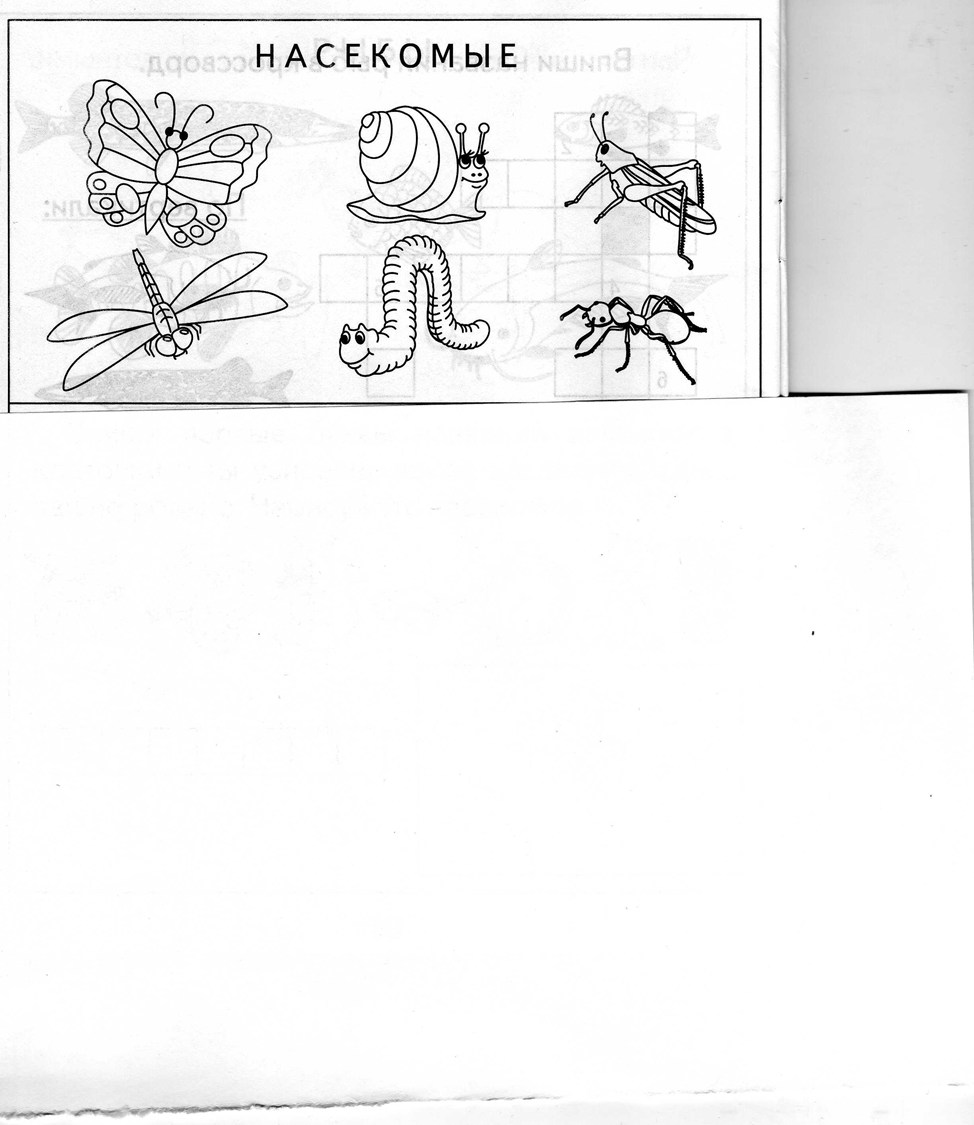 